ДОНАЧАЛНИКА НА РУО – ЛОВЕЧ Заявление за изтриване на лични данни (право „да бъдеш забравен”)От ……………………………………………………………………………………………………...(име, презиме, фамилия)Адрес …………………..……...………………………………………………………………………Телефон ………………………… Ел. поща …………………………………………………………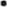 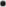 Долуподписаният/ната, искам да бъдат заличени личните ми данни, обработвани от администратора на лични данни – РУО – Ловеч, ЕИК 820147065, адрес: гр. Ловеч, ул. „Търговска” № 43, във връзка със следните причини за необходимото заличаване: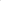 (моля опишете причината, поради която е необходимо заличаването на личните Ви данни)……………………………………………………………………………………………………………………………………………………………………………………………………………………………………………………………………………………………………………………………………………………………………………………………………………………………………………………………………………………………………………………………………………………Желая да получа исканата информация (отбелязва се в квадратчето):  на посочения адрес за кореспонденция                  	   лично в ЦАО на РУО – Ловеч   eл. поща ………………………………….Адрес за кореспонденция / лице за контакт:………………………………………………………………………………………………………………………………………………………………………………………………………………………………………………………………………………………………………………………………Дата ………………                                                    Подпис …………………………..